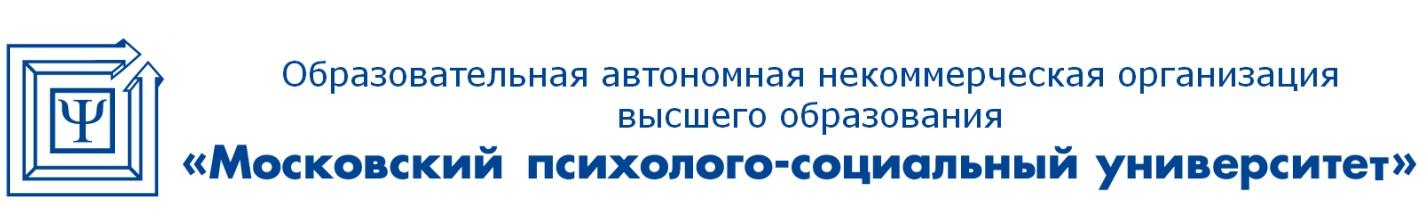 Факультет психологииУТВЕРЖДАЮПервый проректор_______________________« ___» _____________ 201__ г.Рабочая программа научно-исследовательской работыНаправление подготовки37.04.01 – ПсихологияНаправленность (профиль) подготовкиСоциальная психология образованияКвалификация (степень) выпускникаМагистр Форма обученияОчная, заочнаяСодержание1.Вид практики, способ и форма ее проведения	32. Перечень планируемых результатов обучения при прохождении практики, соотнесенных с планируемыми результатами освоения образовательной программы	33. Место практики в структуре образовательной программы бакалавриата	34. Объем практики в зачетных единицах и ее продолжительность в неделях либо в академических часах	45. Содержание практики	45.1 Разделы практики и трудоемкость по видам учебных занятий (в академических часах)	45.2 Содержание практики, структурированное по разделам (темам)	66. Форма отчетности по практике	87. Фонд оценочных средств для проведения промежуточной аттестации обучающихся по практике	98. Перечень учебной литературы, современных профессиональных баз данных и информационных справочных систем	99.  Лицензионное программное обеспечение	1010. Описание материально-технической базы, необходимой для проведения практики	1011.	Особенности прохождения практики инвалидами и лицами с ограниченными возможностями здоровья	1112.	Иные сведения и (или) материалы	1112.1Перечень образовательных технологий, используемых при проведении практики	1213.	Лист регистрации изменений	12Вид практики, способ и форма (форм) ее проведенияВид практики: производственная (научно-исследовательская работа).Тип практики: научно-исследовательская работа.Способ проведения практики: стационарная.Форма проведения практики: дискретная.2. Перечень планируемых результатов обучения при прохождении практики, соотнесенных с планируемыми результатами освоения образовательной программыВ результате освоения ОПОП магистратуры обучающийся должен овладеть следующими результатами обучения при прохождении практики:3.  Место практики в структуре образовательной программы магистратуры Практика реализуется в рамках вариативной части Для успешного прохождения НИР необходимы базовые знания, умения и компетенции, полученные в рамках изучения учебных дисциплин по курсам «Методологические проблемы психологии», «Планирование теоретического и эмпирического исследования», «Научные школы и теории в современной психологии».Знания и умения, формируемые у обучающихся в ходе прохождения научно-исследовательской работы, способствуют успешной подготовке и прохождению преддипломной практики и ГИАПрактика проводится  на 1 и 2 курсах в 1, 2, 3 семестрах для очной и заочной форм обучения.4. Объем практики в зачетных единицах и ее продолжительность в неделях либо в академических или астрономических часах Общий объём практики составляет 9 зачетных единиц.Продолжительность практики 324 академических часов.5. Содержание практики5.1 Разделы практики и трудоемкость по видам учебных занятий (в академических часах)для очной формы обучениядля заочной формы обучения5.2 Содержание практики, структурированное по разделам (темам)Раздел 1. Общая характеристика психологического исследованияТема 1.1. Тема исследования и ее актуальностьАктуальные проблемы и задачи современной  психологической науки. Проблематика современной психологии. Междисциплинарность и полипарадигмальность в подходах к решению проблемы психического. Сетевой принцип построения категориального строя, его достоинства по сравнению с матричным подходом. Психофизическая, психофизиологическая и психокогнитивная проблемы, современные подходы к их решению.Переход от изучения феноменологии к исследованию механизмов и закономерностей функционирования и развития психики. Теоретическая и прикладная психология, их взаимосвязь и взаимовлияние. Особенности психологического исследования, включенного в психотехническую практику.Фундаментальные и прикладные научные исследования.Тема 1.2. Научный аппарат исследования (цели, задачи, гипотеза, методы проверки)Характеристика структуры научного аппарата психологического исследования. Основные компоненты научного аппарата гуманитарного исследования. Определение проблемы, объекта и предмета исследования. Выдвижение цели, задач и гипотезы исследования. Актуальность, новизна, теоретическая и практическая значимость полученных результатов как критерии качества исследования. Основные требования к планированию и организации психолого-педагогического эксперимента. Формулировка проблем гуманитарных исследований. Процедура исследования: составление плана исследования, описание методов и техники сбора данных, описание экспериментальной работы.Этапы психологического исследования. Основные задачи каждого этапа и проблемы соотнесения результатов количественного и качественного анализа. Тема 1.3. Теоретические методы исследованияМетоды теоретического исследования в определении актуальных проблем, выдвижении гипотез и оценки собранных фактов. Составление библиографии, реферирование, конспектирование, аннотирование, цитирование. Аппроксимация, аксиоматизация, экстраполяция, моделирование и праксиметрия как основные методы теоретического исследования.Раздел 2. Психолого-педагогические и социально-психологические исследованияТема 2.1. Специфика исследований в педагогической  и социальной психологииСовременные тенденции дифференцированности психолого-педагогических исследований. Тенденция дифференцированного анализа изучаемых явлений в современных психолого-педагогических исследованиях (по возрасту, стажу работы и др.). Образовательная практика как источник развития психолого-педагогических наук. Традиции научного анализа  при условном разделении психологического и педагогического подходов.Междисциплинарные научные понятия педагогики и психологии Проблема личности и ее развития в специально организованных условиях как одна из фундаментальных проблем психолого-педагогических наук.Тема 2.2. Актуальные запросы образовательной практикиСовременное понимание задач научно-психологических исследований. Инновации образовательной практики и их научно-психологический анализ.Социализация как комплексная проблема гуманитарного знания (психологии, этнографии, культурологии, социологии, педагогики). Современные исследования социализации на разных возрастных этапах. Социализация и обучение. Образовательная система как институт социализации. Теоретические подходы к исследованию образовательных сред, личности и группы в образовательном процессе. Перспективные направления психолого-педагогических исследований в системе образования. Психолого-педагогические исследования компьютеризации обучения и воспитания на начальных этапах онтогенега. Информатизация образования как реалия современности и как проблема психолого-педагогических наук. Степень разработанности проблемы информатизации и компьютеризации в обучении, воспитании и развитии личности.Исследования полиэтнического образовательного пространства, особенностей современных подростковых и молодежных субкультур и пр.Тема 2.3. Экспериментальные методы психологических исследованийОбщая характеристика эмпирических методов в психологии. Опросные методы. Анализ продуктов деятельности. Социометрия. Тестирование, современные классификация тестов. Тесты достижений и критериально-ориентированные тесты. Создание компьютерных программ тестирования, учет социокультурной детерминации зарубежных тестов при их адаптации.Требования к конструированию и использованию методов психологических исследований. Объективность, валидность и надежность методов.Эксперимент как средство проверки гипотез о причинно-следственных отношениях. Определение переменных (независимые и зависимые), которые будут изучаться. Возможность управления независимой переменной и способы регистрации зависимой переменной. Эксперимент как способ доказательства гипотез и как определенный вид чувственно-предметной деятельности исследователя. Отличие психологического эксперимента от естественнонаучного. Отличие исследования от обследования. Отличие экспериментальной гипотезы от статистической. Соотношение теория - экспериментальные гипотезы - эмпирические факты.Раздел 3. Методы анализа и интерпретации психологических данныхТема 3.1. Математические и статистические методы в психологических исследованияхИспользование методов математической статистики при обработке первичных эмпирических данных. Выбор метода математической обработки полученных эмпирических данных. Параметрические критерии. Нормальное распределение. Непараметрические критерии. Определение значимости различий в проявлении признака в психологических исследованиях. Связь величин друг с другом. Факторный анализ в выявлении структуры данных и определении их взаимосвязи. Оценка влияния разных факторов на изучаемый признак. Дисперсионный анализ. Оценка достоверности сдвига в значениях исследуемого признака.Тема 3.2. Качественные и интерпретационные методыМетоды исследования психики в современной психологии. Поиски объективного критерия психического и методов психологического исследования. Различные основания классификации психологических методик. Биографический метод, понятие нарратива, специфика их использования в психологии.Проективные методы: особенности проведения и интерпретации данных. Надежность результатов и способы объективизации.Тема 3.3.Оформление результатов психологического исследованияЗадачи работы и определенные этапы исследования. Теоретическая часть - основные теории по рассматриваемой проблеме. Литературный обзор и теоретический анализ проблемы.  Историческая справка. Определения (терминологический анализ). Практическая часть исследования: описание методов и методик исследования; ход исследования; анализ полученных результатов, сопоставление их с данными теоретической главы. Примеры планирования исследований. Результаты исследования и способы их описания. Табличный и графический способы представления результатов. Значение исследования: теоретическая и практическая значимость. Важной частью практики является выполнение обучающимися индивидуальных заданий, а также сбор теоретических материалов к выпускной квалификационной работе в ходе НИР. Типовые индивидуальные задания по НИР представлены в ФОС.6. Форма отчетности по практикеОбязательными формами отчётов студентов по практике являются:Заполненный дневник практики (индивидуальный план научно-исследовательской работы магистранта), с отметками руководителем(ями) практики (см. Приложение №1);Отчёт по практике по каждому семестру (см. Приложение №1);Отзыв руководителя, включающий в себя оценку уровня сформированности основных компетенций студентов, а также его социально-психологических характеристик (см. Приложение №1).По желанию студент может приложить к отчёту любые другие документы, свидетельствующие о качестве его работы на базе практики (отзывы, благодарности, грамоты и т.д.).Индикаторами  качества работы студента в период практики являются:качество выполнения поставленных задач;содержание и качество оформления отчета;качество выступления и презентационных материалов;степень сформированности исследовательских знаний, умений и навыков;уровень теоретического осмысления/ самооценки студентами своей исследовательской деятельности (ее целей, задач, содержания, методов).По результатам прохождения научно-исследовательской работы проводятся зачеты в 1 и 2 семестрах, зачет с оценкой (3 семестр), которая выставляется на основании следующих критериев:систематичность работы студента в период практики;качество и профессиональный уровень выполнения заданий;содержание и качество оформления отчетной документации; своевременность представления отчетной документации.7. Фонд оценочных средств для проведения промежуточной аттестации обучающихся по практикеФонд оценочных средств оформлен в виде приложения к рабочей программе практики.8. Перечень учебной литературы, современных профессиональных баз данных и информационных справочных система) основная учебная литература:Естественно-научный подход в современной психологии [Текст] / отв. ред. В. А. Барабанщиков. - М.: Ин-т психологии РАН, 2014. - 880 с. - (Интеграция академической и университетской психологии). - ISBN 978-5-9270-0293-1. Шифры:    88.3 - Е 86Морозов, С. М. История психологии: учебник [Текст]. - М.: Издательство Московского психолого-социального университета, 2019. - 376 с. - ISBN 978-5-9770-0967-6. Шифры:    88.1 - М 79Нечаев, Н. Н. Психология [Текст] : избр. психолог. тр. / Н. Н. Нечаев ; МПСУ. - М.: МПСУ ; Воронеж : МОДЭК, 2014. - 400 с. - (Психологи России). - ISBN 978-5-9770-0716-0. Шифры:    88.3 - Н 59Словарь Л. С. Выготского [Текст] / под ред. А. А. Леонтьева. - 3-е изд., стер. - М. : Смысл, 2014. - 119 с. - ISBN 978-5-89357-326-8. Шифры:    88.3 - С 48б) дополнительная учебная литература:Актуальные проблемы психологии труда, инженерной психологии и эргономики [Текст] . Вып. 3 / под ред. : В. А. Бодрова, А. Л. Журавлева ; Ин-т психологии РАН. - М. : Институт психологии РАН, 2012. - 399 с. - (Труды Института Психологии РАН). - ISBN 978-5-9270-0223-8. Шифры:    88.4 - А 43Актуальные проблемы психологии труда, инженерной психологии и эогономики [Текст] . Вып. 4 / под ред. : В. А. Бодрова, А. Л. Журавлева ; Ин-т психологии РАН. - М. : Институт психологии РАН, 2012. - 479 с. - (Труды Института Психологии РАН). - ISBN 978-5-9270-0245-0. Шифры:    88.4 - А 43Актуальные проблемы специальной психологии и коррекционной педагогики [Текст] : Материалы I Междунар. науч.-практич. конф. "Инновации в коррекции расстройств аутистического спектра, СДВГ, сложных речевых нарушений: метод Томатиса, сенсорная интеграция, компьютерные технологии", 28 окт. 2013 г. Вып. 1 / под общ. ред. Ж. В. Антиповой ; МПСУ. - М. : МПСУ, 2013. - 100 с. - ISBN 978-5-9770-0793-1. Шифры:    74.3 - А 43Век психологии. К 100-летию Психологического института Российской академии образования. 1912 - 2012 [Текст] : материалы конф. (Москва, 24 окт. 2012 г.) / под общ. ред. В. В. Рубцова. - СПб. : Нестор-История, 2012. - 920 с. - ISBN 978-5-905987-01-4. Шифры:    88.3 - В 26Общая психология. Тексты [Текст] : учеб. пособие в 3 т. Т. 1 : Введение. Кн. 1 / ред.-сост. : Ю. Б. Дормашев, С. А. Капустин, В. В. Петухов. - 3-е изд., испр. и доп. - М. : Когито-Центр, 2013. - 640 с. - ISBN 978-5-89353-377-4. Шифры:    88.3 - О-28Общая психология. Тексты [Текст] : учеб. пособие в 3 т. Т. 1 : Введение. Кн. 2 / ред.-сост. : Ю. Б. Дормашев, С. А. Капустин, В. В. Петухов . - 3-е изд., испр. и доп. - М. : Когито-Центр, 2013. - 728 с. - ISBN 978-5-89353-378-1. Шифры:    88.3 - О-28Общая психология. Тексты [Текст] : учеб. пособие в 3 т. Т. 1 : Введение. Кн. 3 / ред.-сост. : Ю. Б. Дормашев, С. А. Капустин, В. В. Петухов. - 3-е изд., испр. и доп. - М. : Когито-Центр, 2013. - 688 с. - ISBN 978-5-89353-379-8. Шифры:    88.3 - О-28Общая психология. Тексты [Текст] : учеб. пособие в 3 т. Т. 2 : Субъект деятельности. Кн. 1 / ред.-сост. : Ю. Б. Дормашев, С. А. Капустин, В. В. Петухов. - 3-е изд., испр. и доп. - М. : Когито-Центр, 2013. - 608 с. - ISBN 978-5-89353-380-4. Шифры:    88.3 - О-28Общая психология. Тексты [Текст] : учеб. пособие в 3 т. Т. 2 : Субъект деятельности. Кн. 2 / ред. - сост. : Ю. Б. Дормашев, С. А. Капустин, В. В. Петухов. - 3-е изд., испр. и доп. - М. : Когито-Центр, 2013. - 664 с. - ISBN 978-5-89353-381-1. Шифры:    88.3 - О-28Общая психология. Тексты [Текст] : учеб. пособие в 3 т. Т. 2 : Субъект деятельности. Кн. 3 / ред.-сост. Ю. Б. Дормашев, С. А. Капустин, В. В. Петухов. - 3-е изд., испр. и доп. - М. : Когито-Центр, 2013. - 584 с. - ISBN 978-5-89353-382-8. Шифры:    88.3 - О-28Общая психология. Тексты [Текст] : учеб. пособие в 3 т. Т. 3 : Субъект познания. Кн. 1 / ред.-сост.: Ю. Б. Дормашев, С. А. Капустин, В. В. Петухов . - 3-е изд., испр. и доп. - М. : Когито-центр, 2013. - 704 с. - ISBN 978-5-89353-383-5. Шифры:    88.3 - О-28Общая психология. Тексты [Текст] : учеб. пособие в 3 т. Т. 3 : Субъект познания. Кн. 2 / ред.-сост. : Ю. Б. Дормашев, С. А. Капустин, В. В. Петухов . - 3-е изд., испр. и доп. - М. : Когито-центр, 2013. - 592 с. - ISBN 978-5-89353-384-2. Шифры:    88.3 - О-28Общая психология. Тексты [Текст] : учеб. пособие в 3 т. Т. 3 : Субъект познания. Кн. 3 / ред.-сост. : Ю. Б. Дормашев, С. А. Капустин, В. В. Петухов . - 3-е изд., испр. и доп. - М. : Когито-центр, 2013. - 616 с. - ISBN 978-5-89353-385-9. Шифры:    88.3 - О-28Общая психология. Тексты [Текст] : учеб. пособие в 3 т. Т. 3. : Субъект познания. Кн. 4 / ред.-сост. : Ю. Б. Дормашев, С. А. Капустин, В. В. Петухов . - 3-е изд., испр. и доп. - М. : Когито-центр, 2013. - 640 с. - ISBN 978-5-89353-386-6. Шифры:    88.3 - О-28Ратанова, Т. А. Психодиагностические методы изучения личности [Текст] : учеб. пособие / Т. А. Ратанова, Н. Ф. Шляхта ; МПСУ. - 6-е изд., доп. - М. : ФЛИНТА : МПСУ, 2013. - 352 с. - (Б-ка психолога). - ISBN 978-5-9770-0708-5. Шифры:    88.8 - Р 25Роджерс, К. Гуманистическая психология: теория и практика [Текст] : избранные тр. по психологии / К. Р. Роджерс; под ред. А. Н. Сухова; МПСУ. - М. : НОУ ВПО МПСУ ; Воронеж : МОДЭК, 2013. - 456 с. - (Б-ка зарубежной психологии). - ISBN 978-5-9770-0035-2. Шифры:    88.3 - Р 60Толочек, В. А. Проблема стилей в психологии: историко-теоретический анализ [Текст] / В. А. Толочек. - М. : Ин-т психологии РАН, 2013. - 320 с. - (Методология, теория и история психологии). - ISBN 978-5-9270-0260-3. Шифры:    88.3 - Т 52Фельдштейн, Д. И. Мир Детства в современном мире (проблемы и задачи исследования) [Текст] / Д. И. Фельдштейн ; МПСУ. - М. : МПСУ ; Воронеж : МОДЭК, 2013. - 336 с. - ISBN 978-5-9770-0694-1. Шифры:    88.8 - Ф 39в) Современные профессиональные базы данных и информационные справочные системы1.Электронная библиотечная система «IPRbooks» [Электронный ресурс]. – Электрон. дан. – Режим доступа : http://www.iprbookshop.ru/ ;2.  Научная электронная библиотека [Электронный ресурс]. – Электрон. дан. – Режим дос- тупа : http://www.elibrary.ru/;3. Национальная электронная библиотека [Электронный ресурс]. – Электрон. дан. – Режим доступа : http://www.nns.ru/ ;4. Электронные ресурсы Российской государственной библиотеки. Режим доступа: www.rsl.ru/ru/root3489/all;9.  Лицензионное программное обеспечение1.Текстовый редактор с возможностью верстки документов, например, Microsoft Word, OpenOffice Writer или аналогичный по функциональным возможностям;2. Процессор электронных таблиц, например, Microsoft Excel, OpenOffice Calc или аналогичный по функциональным возможностям;3.	Программное обеспечение для работы с презентациями, например, Microsoft PowerPoint, OpenOffice Impress или аналогичное по функциональным возможностям;4.	Система статистической обработки данных, анализа и прогнозного моделирования, например, IBM SPSS Base, Statistica, R или аналогичная по функциональным возможностям.10. Описание материально-технической базы, необходимой для проведения практикиДля обеспечения научно-исследовательской работы необходимы условия, требующиеся для организации и проведения традиционных и активных форм учебных занятий,  а именно мультимедийные аудитории и следующее техническое обеспечение: видеопроектор; слайд-шоу, ПК+видеопроектор; маркерная доска; телевизор.Студенты могут пользоваться:  специализированным компьютерным классом, компьютерными мультимедийными проекторами по всех аудиториях, где проводятся лекционные занятия; современные лицензионные компьютерные статистические системы для анализа данных и обработки результатов эмпирических исследований – SPSS и соответствующая учебно-методическая литература к ней.11. Особенности прохождения практики инвалидами и лицами с ограниченными возможностями здоровьяДля обеспечения образования инвалидов и обучающихся с ограниченными возможностями здоровья разрабатывается адаптированная образовательная программа, индивидуальный учебный план с учетом особенностей их психофизического развития и состояния здоровья, в частности применяется индивидуальный подход к прохождению практики, индивидуальные задания: рефераты, письменные работы и, наоборот, только устные ответы и диалоги, индивидуальные консультации, использование диктофона и других записывающих средств для воспроизведения.В целях обеспечения обучающихся инвалидов и лиц с ограниченными возможностями здоровья библиотека комплектует фонд основной учебной литературой, адаптированной к ограничению их здоровья, предоставляет возможность удаленного использования электронных образовательных ресурсов, доступ к которым организован в ОАНО ВО «МПСУ». В библиотеке проводятся индивидуальные консультации для данной категории пользователей, оказывается помощь в регистрации и использовании сетевых и локальных электронных образовательных ресурсов, предоставляются места в читальных залах, оборудованные программами невизуального доступа к информации, экранными увеличителями и техническими средствами усиления остаточного зрения: MicrosoftWindows 7, Центр специальных возможностей, Экранная лупа; MicrosoftWindows 7, Центр специальных возможностей, Экранный диктор; MicrosoftWindows 7, Центр специальных возможностей, Экранная клавиатура; экранная лупа OneLoupe; речевой синтезатор «Голос».12. Иные сведения и (или) материалыВ процессе организации научно-исследовательской работы целесообразно провести предварительную работу по распределению тем и форм проведения самостоятельных занятий магистрантами, также важно, чтобы темы были связаны с темами ВКР. Научно-исследовательская работа является обязательным направлением в подготовке магистра психологии и представляет собой вид учебных занятий, непосредственно ориентированных на научно-исследовательскую подготовку обучающихся. Содержание НИР направлено на подготовку обучающихся к решению новых задач в сфере образования, социальной помощи населению, научно-исследовательских организациях, предоставляющих психологические услуги физическим лицам и организациям, научно-исследовательских лабораторий и институтов. Образовательные технологии, используемые при реализации различных видов учебной работы: традиционные образовательные технологии (семинар, практическое занятие); интерактивные технологии (семинар-дискуссия); информационно-коммуникационные образовательные технологии (практическое занятие в форме презентации – представление результатов исследовательской деятельности с использованием специализированных программных сред).Полезными могут оказаться методические материалы, представленные ниже.Методические материалы по НИРОсновные общенаучные терминыПри прохождении научно-исследовательской работы на преддипломной практики  важно иметь представление об основных общенаучных терминах, относящихся к изучаемой научной проблеме. Например:Наука - сфера деятельности, целью которой является выработка новых знаний и систематизация существующих объективных знаний о действительности.Научное исследование - описание, объяснение, предсказание процессов и явлений действительности, составляющих предмет исследования.Методология научно-исследовательской деятельности – комплекс теоретических знаний для объяснения поведения исследуемого явления или предмета, прогнозирования будущих событий.Метод исследования - совокупность приемов, способов и правил, которые исследователь применяет для получения новых знаний и фактов, открытия новых законов и категорий, совершенствования теории и выработки обоснованных практических рекомендаций.Методика - последовательность решения частных задач на основе выбранного метода исследования.Задача - частная проблема, решаемая уже известными методами для достижения цели.Теория - высшая форма организации научного знания, дающая целостное представление о закономерностях и существенных связях в определенной области знаний. Теория строится на основе идеализированной модели объекта исследования.Закон - существенное, устойчивое, повторяющееся отношение между явлениями и событиями в природе и общественной жизни.Принцип - исходное положение теории или учения, основное правило деятельности.Понятие - суждение о наиболее существенных сторонах и признаках исследуемого объекта.Гипотеза - предположение о существовании определенных свойств объекта либо причинах изучаемого явления. Гипотезы дают стимул научным работам и определяют применяемую методику.Концепция - целостный способ понимания действительности посредством объединения в систему категорий и законов на основе теоретического принципа.Проблема - констатация недостаточности достигнутого уровня знаний для теоретического объяснения и практического использования явления, события, факта, случая, показателя.Объект исследования - процесс или явление, порождающее проблемную ситуацию.Предмет исследования - всё, что находится в границах объекта исследования, в определённом аспекте рассмотрения.Анализ - научный метод исследования для всестороннего изучения объекта исследования, свойств и связей его составных частей.Содержание общенаучных терминов должно быть осмыслено и расширено студентом самостоятельно, при необходимости список может быть дополнен с ориентацией на конкретную тему выпускной квалификационной работы.12.1 Перечень образовательных технологий, используемых при проведении практикиПри прохождении научно-исследовательской работы применяется поисково-исследовательская технология обучения. Обучающиеся в ходе выполнения индивидуального задания ориентированы на решение исследовательских задач в области социальной психологии. Выполнение задания предполагает необходимость интегрирования имеющихся у обучающихся профессиональных исследовательских знаний, умений и навыков по проведению эмпирического  социально-психологического исследования.Составитель: Григорович Л.А., д.псх.н., профессор, профессор кафедры педагогической психологии и методики преподавания13. Рабочая программа научно-исследовательской работы  обсуждена и утверждена на заседании Ученого совета от « 29 » июня 2015 г. протокол № 11Лист регистрации измененийМосква              2019Коды компетенциирезультаты освоения ОПСодержание компетенцийПеречень планируемых результатов обучения по практикеПК-1способностью осуществлять постановку проблем, целей и задач исследования, на основе анализа достижений современной психологической науки и практики, обосновывать гипотезы, разрабатывать программу и методическое обеспечение исследования (теоретического, эмпирического)Знать: основные современные идеи, способы и методы анализа и обобщения психологической информации; цели и задачи планирования теоретического и эмпирического исследования в психологии; методологические основы педагогической психологии, социальной психологии личности и социальной психологии образования; концептуальные подходы к решению проблемы взаимосвязи обучения и развития; соответствие видов и этапов исследования типам решаемых научных задач; основные группы методов психолого-педагогических исследований личности, личностного развития, социализации личностиУметь: анализировать основные подходы к проблемам личности с позиций различных философско-антропологических, теоретико-методологических и психологических  направлений; адекватно оценивать и анализировать различные психологические концепции, находя в них объективные достоинства и недостатки; разрабатывать процедуру теоретического и эмпирического исследования; применять адекватные методы при решении различных научно-психологических задачВладеть: навыками перевода социально-психологической задачи в русло задачи диагностики, сбора информации, обработки данных; навыками       и       умениями       самостоятельной       научно-исследовательской деятельностиПК-4готовностью представлять результаты научных исследований в различных формах (научные публикации, доклады) и обеспечивать психологическое сопровождение их внедренияЗнать: правила, применяемые при планировании, организации и проведении теоретического и эмпирического исследования; базовые принципы и современные психологические  подходы к проблемам  личности, актуальные проблемы и основные направления современных психологических исследований развития личностиУметь: использовать программные средства для обработки и визуализации психологических данных, современные способы оформления исходных экспериментальных данных в электронном виде, применяемые в международных исследованиях (PISA, PEARLS);соотносить  свои научные интересы и подходы с различными методологическими позициями; использовать полученные знания в теоретической и практической деятельности; на их основе конструировать программы собственных исследований по психолого-педагогической и социально-психологической проблематикеВладеть: методами презентации научных результатов на научных семинарах, конференциях с привлечением современных технических средств и интерактивных технологий№ п/пРазделы (этапы) практикиВиды работ на практике, включая самостоятельную работу обучающихся и трудоемкость (в часах)Виды работ на практике, включая самостоятельную работу обучающихся и трудоемкость (в часах)Форма контроля1Раздел 1. Общая характеристика психологического исследованияУстановочная конференция, определение задач практики, инструктаж1081 семестр1.1.Тема 1.1. Тема исследования и ее актуальностьРабота на базе практики, самостоятельная исследовательская деятельность, выполнение индивидуальных заданий, консультации руководителя практики36Анализ дневниковых записей, устный опрос1.2.Тема 1.2. Научный аппарат исследования (цели, задачи, гипотеза, методы проверки)Работа на базе практики, самостоятельная исследовательская деятельность, выполнение индивидуальных заданий, консультации руководителя практики36Анализ дневниковых записей, устный опрос, выполнение индивидуальных заданий1.3.Тема 1.3. Теоретические методы исследования Работа на базе практики, самостоятельная исследовательская деятельность, выполнение индивидуальных заданий, консультации руководителя практики36Презентация и отчет по итогам практикиВсего108зачет2.Раздел 2. Психолого-педагогические и социально-психологические исследования Установочная конференция, определение задач практики, инструктаж1082 семестр2.1.Тема 2.1. Специфика исследований в педагогической  и социальной психологииРабота на базе практики, самостоятельная исследовательская деятельность, выполнение индивидуальных заданий, консультации руководителя практики36Анализ дневниковых записей, устный опрос2.2.Тема 2.2. Актуальные запросы образовательной практикиРабота на базе практики, самостоятельная исследовательская деятельность, выполнение индивидуальных заданий, консультации руководителя практики36Анализ дневниковых записей, устный опрос, выполнение индивидуальных заданий2.3.Тема 2.3. Экспериментальные методы психологических исследованийРабота на базе практики, самостоятельная исследовательская деятельность, выполнение индивидуальных заданий, консультации руководителя практики36Презентация и отчет по итогам практикиВсего108зачет3.Раздел 3. Методы анализа и интерпретации психологических данныхУстановочная конференция, определение задач практики, инструктаж1083 семестр3.1.Тема 3.1. Математические и статистические методы в психологических исследованияхРабота на базе практики, самостоятельная исследовательская деятельность, выполнение индивидуальных заданий, консультации руководителя практики36Анализ дневниковых записей, устный опрос3.2.Тема 3.2. Качественные и интерпретационные методыРабота на базе практики, самостоятельная исследовательская деятельность, выполнение индивидуальных заданий, консультации руководителя практики36Анализ дневниковых записей, устный опрос, выполнение индивидуальных заданий3.3.Тема 3.3.Оформление результатов психологического исследованияРабота на базе практики, самостоятельная исследовательская деятельность, выполнение индивидуальных заданий, консультации руководителя практики36Презентация и отчет по итогам практикиВсего108Зачет с оценкойИтого324№ п/пРазделы (этапы) практикиВиды работ на практике, включая самостоятельную работу обучающихся и трудоемкость (в часах)Виды работ на практике, включая самостоятельную работу обучающихся и трудоемкость (в часах)Форма контроля1Раздел 1. Общая характеристика психологического исследованияУстановочная конференция, определение задач практики, инструктаж1081 семестр1.1.Тема 1.1. Тема исследования и ее актуальностьРабота на базе практики, самостоятельная исследовательская деятельность, выполнение индивидуальных заданий, консультации руководителя практики36Анализ дневниковых записей, устный опрос1.2.Тема 1.2. Научный аппарат исследования (цели, задачи, гипотеза, методы проверки)Работа на базе практики, самостоятельная исследовательская деятельность, выполнение индивидуальных заданий, консультации руководителя практики36Анализ дневниковых записей, устный опрос, выполнение индивидуальных заданий1.3.Тема 1.3. Теоретические методы исследования Работа на базе практики, самостоятельная исследовательская деятельность, выполнение индивидуальных заданий, консультации руководителя практики36Презентация и отчет по итогам практикиВсего108зачет2.Раздел 2. Психолого-педагогические и социально-психологические исследования Установочная конференция, определение задач практики, инструктаж1082 семестр2.1.Тема 2.1. Специфика исследований в педагогической  и социальной психологииРабота на базе практики, самостоятельная исследовательская деятельность, выполнение индивидуальных заданий, консультации руководителя практики36Анализ дневниковых записей, устный опрос2.2.Тема 2.2. Актуальные запросы образовательной практикиРабота на базе практики, самостоятельная исследовательская деятельность, выполнение индивидуальных заданий, консультации руководителя практики36Анализ дневниковых записей, устный опрос, выполнение индивидуальных заданий2.3.Тема 2.3. Экспериментальные методы психологических исследованийРабота на базе практики, самостоятельная исследовательская деятельность, выполнение индивидуальных заданий, консультации руководителя практики36Презентация и отчет по итогам практикиВсего108зачет3.Раздел 3. Методы анализа и интерпретации психологических данныхУстановочная конференция, определение задач практики, инструктаж1083 семестр3.1.Тема 3.1. Математические и статистические методы в психологических исследованияхРабота на базе практики, самостоятельная исследовательская деятельность, выполнение индивидуальных заданий, консультации руководителя практики36Анализ дневниковых записей, устный опрос3.2.Тема 3.2. Качественные и интерпретационные методыРабота на базе практики, самостоятельная исследовательская деятельность, выполнение индивидуальных заданий, консультации руководителя практики36Анализ дневниковых записей, устный опрос, выполнение индивидуальных заданий3.3.Тема 3.3.Оформление результатов психологического исследованияРабота на базе практики, самостоятельная исследовательская деятельность, выполнение индивидуальных заданий, консультации руководителя практики36Презентация и отчет по итогам практикиВсего108Зачет с оценкойИтого324№ 
п/пСодержание измененияРеквизиты
документа
об утверждении
измененияДата
введения
измененияУтверждена и введена в действие решением Ученого совета на основании Федерального государственного образовательного стандарта высшего профессионального образования по направлению подготовки 030300 Психология (квалификация (степень) «магистр»), утвержденного приказом Министерства образования и науки Российской Федерации от 22.12.2009 г. № 797Протокол заседания 
Ученого совета  от «29» июня 2015 года протокол № 1101.09.2015Актуализирована решением Ученого совета на основании утверждения Федерального государственного образовательного стандарта высшего образования по направлению подготовки 37.04.01 Психология (уровень магистратуры), утвержденного приказом Министерства образования и науки Российской Федерации от 23.09.2015 г. № 1043Протокол заседания 
Ученого совета  от «26» октября 2015 года протокол № 227.10.2015Актуализирована решением Ученого совета с учетом развития науки, культуры, экономики, техники, технологий и социальной сферы Протокол заседания 
Ученого совета  от «30» мая 2016 года    протокол № 801.09.2016Актуализирована решением Ученого совета с учетом развития науки, культуры, экономики, техники, технологий и социальной сферыПротокол заседания 
Ученого совета  от «28» августа 2017 года протокол № 1101.09.2017Актуализирована решением Ученого совета с учетом развития науки, культуры, экономики, техники, технологий и социальной сферыПротокол заседания 
Ученого совета  от «27» мая  2019 года протокол № 630.05.2019